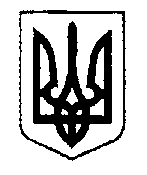 ДЕПАРТАМЕНТ ОСВІТИ, НАУКИ ТА МОЛОДІЖНОЇ ПОЛІТИКИ Івано-Франківської обласної державної адміністрації Обласний інститут післядипломної педагогічної освіти						76000, Україна, м. Івано-Франківськ, пл. Міцкевича, З20.08.2018 р.  №01/643					тел. (факс) (03422) 53-23-87, 			тел.: (03422) 53-11-84, 53-24-93E-mail: mail@ifoippo.org.uaКерівникам місцевих органів управління освітоюПро проведення ІХ Всеукраїнської українознавчої гри «Соняшник» - 2018 та про організацію Х гри «Соняшник» - 2019Відповідно листа Міністерства освіти і науки України від 12.03.2018 року №1/9-147 повідомляємо, що Творчим об’єднанням «Соняшник» 1 берез-ня 2018 року проведено ІХ Всеукраїнську українознавчу гру «Соняшник» – 2018 для учнів 1-11 класів закладів загальної середньої освіти.Інформацію щодо підсумків гри «Соняшник» висвітлено в мережі Інтернет на сайті гри: gra-sonyashnyk.com.ua. Телефони оргкомітету: (096)-231-81-33; (093)-197-79-11; (099)-968-69-03 або e-mail: orgcomitet@gra-sonyashnyk.com.ua.Також інформуємо, що у 2018-2019 навчальному році Х Всеукраїнська українознавча гра «Соняшник» – 2019 відбудеться 5 березня 2019 року.Просимо зазначену вище інформацію довести до відома керівників навчальних закладів, учителів та учнів для можливої, за бажанням, участі у грі.Ректор 								Р. Зуб’як Уманців Н.С.Худецька С.О.53-35-25*